Inpatient MedicationsPSJ*5*325Release Notes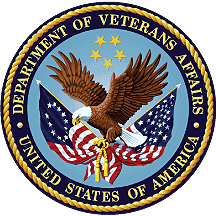 February 2017Department of Veterans AffairsOffice of Information and Technology (OI&T).Table of Contents1.	Introduction	12.	Purpose	13.	Audience	14.	This Release	14.1.	New Features and Functions Added	24.1.1.	New File	24.1.2.	New Routines	34.1.3.	New Protocol	34.2.	Enhancements and Modifications to Existing Software	34.2.1.	Modified File	34.2.2.	Modified Routine	44.2.3.	Modified Protocol	44.2.4.	Modified Template	44.2.5.	Modified Options	44.3.	Known Issues	44.3.1.	New Service Requests Resolved	45.	Product Documentation	56.	Installation Instructions	57.	Post Installation Instructions	6IntroductionThis enhancement adds a display of discontinued or edited IV orders from the Computerized Patient Record System (CPRS) to a pharmacist when processing an e-signed CPRS IV order using the VistA option, "Non-Verified/Pending Orders" [PSJU VBW].PurposeThese release notes cover the changes to the VistA system resulting from implementation of the PSJ*5.0*325 patch and provide instructions for installing the patch.AudienceThis document targets users and administrators of the Inpatient Medications application and applies to the changes made between this release and any previous release for this software.This ReleaseThis new feature applies only to wards or ward groups. The discontinued or edited IV orders display prior to taking action to finish or edit the pending order. This allows the pharmacist to pull IVs that are discontinued and prevent them from being sent to the patient ward and potentially be given in error. It also allows the pharmacist to perform a drug-drug interaction check, since recently discontinued medications can still cause a drug interaction. The discontinued and edited records which are viewed with this patch are temporary and are stored in the new IV MEDICATION ORDERS DC'D (#52.75) file. These records are only intended to help identify discontinued IV orders for a particular ward or a ward group and will not include any clinics or clinic groups. The records act as alerts, and taking action on these records does not impact the actual order.The pharmacist can delete the discontinued IV orders from the new IV MEDICATION ORDERS DC'D (#52.75) file when appropriate.The following actions are available for records being viewed in the updated option: (P)rint, (R)efresh, (D)elete, or (I)gnore:The (Print) action allows the viewed orders to be printed to a device. Optionally, those records can be deleted, once printed. Any report queued to a device will only contain discontinued orders that were logged at the time of queuing.The (Refresh) action re-displays the records.The (Delete) action removes the currently viewed records from the file so they will no longer be displayed.The (Ignore) action continues with the usual next prompt and take no action on the records.In addition to helping prevent medication errors, this enhancement also allows labels to be pulled for IVs that are not yet prepared. This saves resources, including the drug (especially helpful when drug shortages occur), and time spent managing pharmacy orders. For IVs that are already prepared, the enhancement allows reuse of the prepared bag on another patient while it is still within the expiration date.Example of New FeatureNon-Verified/Pending Orders:  Select OPTION NAME: PSJU VBW       Non-Verified/Pending Orders  Select IV ROOM NAME:    CHEYENNE RM#272  Display an Order Summary? NO// <enter>  1) Non-Verified Orders  2) Pending Orders  Select Order Type(s) (1-2): 1-2  1) Unit Dose Orders  2) IV Orders  Select Package(s) (1-2): 1-2  Select by GROUP (G), WARD (W), CLINIC (C), PATIENT (P) or PRIORITY (PR): GROUP  Select by WARD GROUP (W) or CLINIC GROUP (C): WARD  Select WARD GROUP: C WARD EAST WINGS  Output:     IV ORDER D/Cs and EDITS Thru CPRS Since 6/1/2016@14:21 (past 840 hrs)            IV ROOM:  CHEYENNE RM#272     GROUP:  C WARD EAST WINGS        WARD  -  ROOM/BED    DRUG                PATIENT          PID   DT/TM     ------------------------------------------------------------------------- C MEDICIN  9999     ABCIXIMAB            AAADTSXY,QLYJH  4507 06/06/2016    Edited             Give: IV 30 ml/hr                         @1:15 pm   C MEDICIN  9999     ABCIXIMAB            AAADTSXY,QLYJH  4507 06/07/2016    Edited             Give: IV 30 ml/hr                         @1:56 pm    (P)rint, (R)efresh, (D)elete, or (I)gnore?:  (P/R/D/I): I// gnoreThe following sections provide a summary of the new features and functions added, enhancements and modifications to the existing software, and any known issue for Inpatient Medications, PSJ*5*325.New Features and Functions AddedThe following are the new features and functions added to the Inpatient Medications, PSJ*5*325 release.New FileThe new IV MEDICATION ORDERS DC'D (#52.75) file stores information from recently discontinued or edited IV orders. The data stored in this file are displayed in the modified option included in the patch.The following fields are contained in the new IV MEDICATION ORDERS DC'D (#52.75) file:Field		Number	Field Name01		DATE/TIME D/C.662		SIG2		PATIENT3		DRUG4		ROOM-BED5		WARD7		WARD IEN8		PS ORDER IEN9		WARD GROUP10		STATUSNew RoutinesThe following new routines were created:PSIVARHPSIVARH1Both routines are used to support the discontinued or edited report and actions. They also support the processing and storing of the HL7 messages that contain discontinued or edited IV order data.New ProtocolThe following new protocol was created:PSIVARH PHARMACY: SEND TO SITEThis protocol processes the HL7 message with the inpatient pharmacy order and stores relevant information in the new IV MEDICATION ORDERS DC'D (#52.75) file.Enhancements and Modifications to Existing SoftwareThe following are the enhancements and modifications in the Inpatient Medications PSJ*5*325 release.Modified FileThe following new field was added to the IV ROOM (#59.5) file.DC'D IV ORDERS HOURS FILTER (# 21)This field provides a filter for the D/C'd orders report. Discontinued IV orders older than the entered number of hours will not be included in the report. By entering a zero in this field, no D/C'd or edited orders will appear in the report.Modified RoutineThe following routine was modified:PSGVBWWithin the GO label, this routine calls the new routine PSIVARH at label START and runs the new discontinued or edited IV logic.Modified ProtocolThe following protocol was modified:OR EVSEND PSThe PSIVARH PHARMACY extended action protocol has been added to the ITEM multiple of the OR EVSEND PS protocol as a new subscriber.Modified TemplateThe following input template was modified to allow entry of the new hours parameter. (See Section 6.6.1.)PSJI SITE PARAMETERS - FILE #59.5Modified OptionsSIte Parameters (IV)The existing option, SIte Parameters (IV) [PSJI SITE PARAMETERS], was modified to allow the entry of the new parameter, DC'D IV ORDERS HOURS FILTER (#21). This new parameter provides a filter for the D/C'd orders report. Discontinued IV orders, older than the entered number of hours, will not be included in the report. By entering a zero in this field, no D/C'd or edited orders will appear in the report. (See Post Installation Instructions).Non-Verified/Pending OrdersThe existing option, Non-Verified/Pending Orders [PSJU VBW], was modified to provide the review, print and delete functionalities in the new IV MEDICATION ORDERS DC'D (#52.75) file.Known IssuesNone.New Service Requests ResolvedThe following New Service Request was resolved with this patch:NSR 20141208 – Display Recently Discontinued IV OrdersProduct DocumentationThe following documents apply to this release:Nurse's User Manual, psj_5_nurse_um_r0217.pdfPharmacist's User Manual V. 5.0, psj_5_phar_um_r0217.pdfTechnical Manual/Security Guide V. 5.0, psj_5_tm_r0217.pdfRelease Notes, psj_5_p325_rn.pdfUser documentation for Inpatient Medications V.5.0 provides detailed information on the functionality and can be found on the VistA Document Library (VDL). Installation InstructionsThis patch may be installed with users on the system, although it is strongly recommended that it be installed during non-peak hours to minimize potential disruption to users. This patch should take less than 5 minutes to install.Choose the PackMan message containing this patch.Choose the INSTALL/CHECK MESSAGE PackMan option.From the Kernel Installation and Distribution System Menu, select the Installation Menu. From this menu, you may elect to use the following options. When prompted for the INSTALL NAME enter PSJ*5.0*325.Verify Checksums in Transport Global - This option will allow you to ensure the integrity of the routines that are in the transport globalPrint Transport Global - This option will allow you to view  the components of the KIDS build.Compare Transport Global to Current System - This option will allow you to view all changes that will be made when this patch is installed. It compares all components of this patch (routines, DD's, templates, etc.).Backup a Transport Global - This option will create a backup message of any routines exported with this patch. It will not backup any other changes such as DD's or templates.From the Installation Menu, select the Install Package(s) option and choose the patch to install.When prompted 'Want KIDS to Rebuild Menu Trees Upon Completion of Install? NO// Press <Enter>When prompted 'Want KIDS to INHIBIT LOGONs during the install? NO// Press <Enter>When prompted 'Want to DISABLE Scheduled Options, Menu Options, and Protocols? YES// Press <Enter>When prompted 'Enter options you wish to mark as 'Out Of Order':' Enter the following options:SIte Parameters (IV) [PSJI SITE PARAMETERS]Non-Verified/Pending Orders [PSJU VBW]When prompted, Enter protocols you wish to mark as 'Out Of Order':' Press <Enter>If prompted "Delay Install (Minutes):  (0 - 60): 0// respond 0.Post Installation InstructionsThe new parameter to control how far back to display edited or discontinued IV orders should be set after pharmacy has exercised the updated option PSJU VBW. The default for the hours setting, while no value is on file, is 198 hours (8 days) and can be set in increments of 1 hour. Setting the parameter to zero, effectively turns off the new report.Follow the steps below to set the DC'D IV ORDERS HOURS FILTER parameter.Select OPTION NAME: PSJI SITE PARAMETERS         <==run parameter optionSelect IV ROOM NAME:    CHEYENNE RM#272          <==select IV roomNAME: CHEYENNE RM#272//                          <==type <Enter>LENGTH OF LABEL: 13// ^21  DC'D IV ORDERS HOURS FILTER  <==type "^21" to                                                            jump to the hours                                                            filter parameter  DC'D IV ORDERS HOURS FILTER: 600//               <==enter number of hours